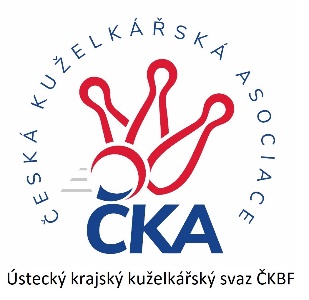       Z P R A V O D A J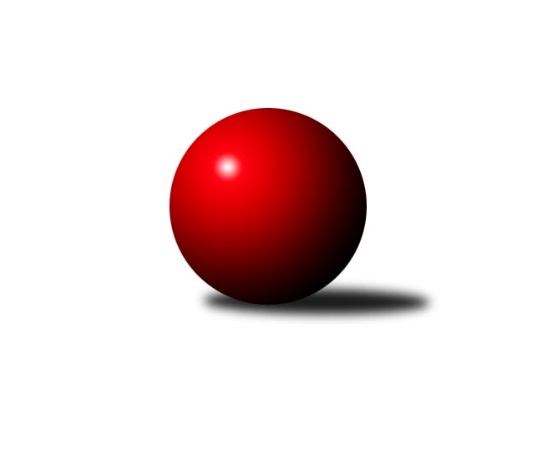 Č.1Ročník 2023/2024	17.9.2023Nejlepšího výkonu v tomto kole: 1743 dosáhlo družstvo: TJ Sokol Údlice BOkresní přebor - skupina A 2023/2024Výsledky 1. kolaSouhrnný přehled výsledků:TJ VTŽ Chomutov B	- TJ Sokol Údlice B	0:6	1555:1743	1.5:6.5	14.9.SKK Bílina B	- TJ Elektrárny Kadaň C	1:5	1552:1587	3.0:5.0	15.9.TJ Slovan Vejprty	- TJ KK Louny B	5:1	1504:1330	6.0:2.0	16.9.TJ Sokol Údlice C	- TJ Lokomotiva Žatec B		dohrávka		7.10.Tabulka družstev:	1.	TJ Sokol Údlice B	1	1	0	0	6.0 : 0.0 	6.5 : 1.5 	 1743	2	2.	TJ Slovan Vejprty	1	1	0	0	5.0 : 1.0 	6.0 : 2.0 	 1504	2	3.	TJ Elektrárny Kadaň C	1	1	0	0	5.0 : 1.0 	5.0 : 3.0 	 1587	2	4.	TJ Sokol Údlice C	0	0	0	0	0.0 : 0.0 	0.0 : 0.0 	 0	0	5.	TJ Lokomotiva Žatec B	0	0	0	0	0.0 : 0.0 	0.0 : 0.0 	 0	0	6.	SKK Bílina B	1	0	0	1	1.0 : 5.0 	3.0 : 5.0 	 1552	0	7.	TJ KK Louny B	1	0	0	1	1.0 : 5.0 	2.0 : 6.0 	 1330	0	8.	TJ VTŽ Chomutov B	1	0	0	1	0.0 : 6.0 	1.5 : 6.5 	 1555	0Podrobné výsledky kola:	 TJ VTŽ Chomutov B	1555	0:6	1743	TJ Sokol Údlice B	Zbyněk Vytiska	 	 225 	 212 		437 	 0:2 	 512 	 	261 	 251		Jaroslav Verner	Milan Šmejkal	 	 200 	 185 		385 	 0.5:1.5 	 414 	 	200 	 214		Jaroslav Hodinář	Jitka Váňová	 	 199 	 142 		341 	 1:1 	 408 	 	182 	 226		Emil Campr	Rudolf Tesařík	 	 193 	 199 		392 	 0:2 	 409 	 	200 	 209		Michal Šlajchrtrozhodčí: Rudolf TesaříkNejlepší výkon utkání: 512 - Jaroslav Verner	 SKK Bílina B	1552	1:5	1587	TJ Elektrárny Kadaň C	Josef Šíma	 	 186 	 193 		379 	 0:2 	 404 	 	206 	 198		Petr Strnad	Roman Moucha	 	 200 	 211 		411 	 1:1 	 423 	 	198 	 225		Jan Zach	Miroslav Šaněk	 	 202 	 186 		388 	 0:2 	 415 	 	205 	 210		Lada Strnadová	Jan Štefl	 	 177 	 197 		374 	 2:0 	 345 	 	164 	 181		Pavel Nocar ml.rozhodčí: Roman MouchaNejlepší výkon utkání: 423 - Jan Zach	 TJ Slovan Vejprty	1504	5:1	1330	TJ KK Louny B	Bohuslav Hoffman	 	 179 	 190 		369 	 2:0 	 351 	 	178 	 173		Veronika Šílová	Milan Lanzendörfer	 	 198 	 199 		397 	 2:0 	 301 	 	158 	 143		Martina Drahošová	Josef Malár	 	 176 	 174 		350 	 0:2 	 391 	 	206 	 185		Jana Salačová	Josef Hudec	 	 191 	 197 		388 	 2:0 	 287 	 	155 	 132		Ladislav Kandrrozhodčí: Josef HudecNejlepší výkon utkání: 397 - Milan LanzendörferPořadí jednotlivců:	jméno hráče	družstvo	celkem	plné	dorážka	chyby	poměr kuž.	Maximum	1.	Jaroslav Verner 	TJ Sokol Údlice B	512.00	343.0	169.0	1.0	1/1	(512)	2.	Zbyněk Vytiska 	TJ VTŽ Chomutov B	437.00	304.0	133.0	4.0	1/1	(437)	3.	Jan Zach 	TJ Elektrárny Kadaň C	423.00	299.0	124.0	10.0	1/1	(423)	4.	Lada Strnadová 	TJ Elektrárny Kadaň C	415.00	280.0	135.0	5.0	1/1	(415)	5.	Jaroslav Hodinář 	TJ Sokol Údlice B	414.00	283.0	131.0	7.0	1/1	(414)	6.	Roman Moucha 	SKK Bílina B	411.00	285.0	126.0	5.0	1/1	(411)	7.	Michal Šlajchrt 	TJ Sokol Údlice B	409.00	294.0	115.0	12.0	1/1	(409)	8.	Emil Campr 	TJ Sokol Údlice B	408.00	291.0	117.0	4.0	1/1	(408)	9.	Petr Strnad 	TJ Elektrárny Kadaň C	404.00	274.0	130.0	12.0	1/1	(404)	10.	Milan Lanzendörfer 	TJ Slovan Vejprty	397.00	283.0	114.0	12.0	1/1	(397)	11.	Rudolf Tesařík 	TJ VTŽ Chomutov B	392.00	273.0	119.0	12.0	1/1	(392)	12.	Jana Salačová 	TJ KK Louny B	391.00	269.0	122.0	11.0	1/1	(391)	13.	Miroslav Šaněk 	SKK Bílina B	388.00	268.0	120.0	10.0	1/1	(388)	14.	Josef Hudec 	TJ Slovan Vejprty	388.00	269.0	119.0	6.0	1/1	(388)	15.	Milan Šmejkal 	TJ VTŽ Chomutov B	385.00	276.0	109.0	7.0	1/1	(385)	16.	Josef Šíma 	SKK Bílina B	379.00	274.0	105.0	6.0	1/1	(379)	17.	Jan Štefl 	SKK Bílina B	374.00	269.0	105.0	9.0	1/1	(374)	18.	Bohuslav Hoffman 	TJ Slovan Vejprty	369.00	272.0	97.0	16.0	1/1	(369)	19.	Veronika Šílová 	TJ KK Louny B	351.00	265.0	86.0	14.0	1/1	(351)	20.	Josef Malár 	TJ Slovan Vejprty	350.00	256.0	94.0	19.0	1/1	(350)	21.	Pavel Nocar  ml.	TJ Elektrárny Kadaň C	345.00	257.0	88.0	18.0	1/1	(345)	22.	Jitka Váňová 	TJ VTŽ Chomutov B	341.00	259.0	82.0	21.0	1/1	(341)	23.	Martina Drahošová 	TJ KK Louny B	301.00	233.0	68.0	22.0	1/1	(301)	24.	Ladislav Kandr 	TJ KK Louny B	287.00	235.0	52.0	35.0	1/1	(287)Sportovně technické informace:Starty náhradníků:registrační číslo	jméno a příjmení 	datum startu 	družstvo	číslo startu
Hráči dopsaní na soupisku:registrační číslo	jméno a příjmení 	datum startu 	družstvo	27002	Ladislav Kandr	16.09.2023	TJ KK Louny B	23732	Veronika Šílová	16.09.2023	TJ KK Louny B	Program dalšího kola:2. kolo21.9.2023	čt	17:00	TJ Elektrárny Kadaň C - TJ VTŽ Chomutov B	22.9.2023	pá	17:00	SKK Bílina B - TJ Lokomotiva Žatec B	22.9.2023	pá	17:00	TJ KK Louny B - TJ Sokol Údlice C	23.9.2023	so	14:30	TJ Sokol Údlice B - TJ Slovan Vejprty	Nejlepší šestka kola - absolutněNejlepší šestka kola - absolutněNejlepší šestka kola - absolutněNejlepší šestka kola - absolutněNejlepší šestka kola - dle průměru kuželenNejlepší šestka kola - dle průměru kuželenNejlepší šestka kola - dle průměru kuželenNejlepší šestka kola - dle průměru kuželenNejlepší šestka kola - dle průměru kuželenPočetJménoNázev týmuVýkonPočetJménoNázev týmuPrůměr (%)Výkon1xJaroslav VernerÚdlice B5121xJaroslav VernerÚdlice B126.935121xZbyněk VytiskaChomutov B4371xJan ZachEl. Kadaň C109.234231xJan ZachEl. Kadaň C4231xZbyněk VytiskaChomutov B108.344371xLada StrnadováEl. Kadaň C4151xLada StrnadováEl. Kadaň C107.174151xJaroslav HodinářÚdlice B4141xBlažej KašnýÚdlice C106.434091xRoman MouchaBílina B4111xJan ČermákŽatec B106.17408